Проект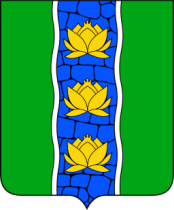 АДМИНИСТРАЦИЯ КУВШИНОВСКОГО РАЙОНАПОСТАНОВЛЕНИЕ00.00.2017 г.                                     г. Кувшиново                                        № О внесении изменений в постановлениеадминистрации Кувшиновского районаот 05.05.2016 г. № 235 «О муниципальной программе«Муниципальное управление и развитие гражданскогообщества Кувшиновского района на 2016-2018 годы Руководствуясь решением Собрания депутатов Кувшиновского района от 10.10.2017 года  № 159 «О внесении дополнений и изменений в решение Собрания депутатов Кувшиновского района от 27.12.2016 года № 121 «О бюджете муниципального образования «Кувшиновский район» на 2017 год и плановый период 2018 и 2019 годов»», Порядком принятия решений о  разработке муниципальных программ, формирования, реализации  и проведения оценки эффективности реализации муниципальных программ, утвержденным постановлением администрации Кувшиновского района от 15.10.2013 № 462, ПОСТАНОВЛЯЮ:Внести в постановление администрации Кувшиновского района от 05.05.2016 г. № 235  «О муниципальной программе Кувшиновского района Тверской области «Муниципальное управление и развитие гражданского общества Кувшиновского района Тверской области на 2016-2018 годы»» (в ред. постановления от 21.12.2016 № 506, от 24.03.2017 № 87-I , от 29.05.2017 № 193, от 25.08.2017 № 288), следующие изменения:Раздел «Объемы и источники финансирования муниципальной программы по годам ее реализации в разрезе подпрограмм» в паспорте муниципальной программы изложить  в новой редакции:В обеспечивающей подпрограмме «Обеспечение деятельности главного администратора муниципальной программы» пункты 34,35 изложить в новой редакции:п. 34. Общая сумма расходов на обеспечение деятельности главного администратора муниципальной программы – администрации Кувшиновского района Тверской области, выделенная на период реализации муниципальной программы, составляет 55669,9 тыс.руб.п. 35. Объем бюджетных ассигнований, выделенный на обеспечение деятельности главного администратора муниципальной программы – администрации Кувшиновского района Тверской области, по годам реализации муниципальной программы приведен в таблице 5.Таблица 5. В разделе 3 «Подпрограммы», подпрограмме 3 «Социальная политика на территории Кувшиновского района», пункт 28, 29 изложить в новой редакции:п. 28 Общий объем бюджетных ассигнований, выделенный на реализацию подпрограммы 3 «Социальная политика на территории Кувшиновского района» - 31180,6 тыс.руб., в том числе средства федерального бюджета – 980,7 тыс.руб., областного бюджета – 25218,1 тыс.руб.п. 29. Объем бюджетных ассигнований, выделенный на реализацию подпрограммы 3 «Социальная политика на территории Кувшиновского района» по годам реализации муниципальной программы в разрезе задач подпрограммы приведен в таблице 3.Таблица 3. Приложение 1 к муниципальной программе изложить в новой редакции (приложение)2. Контроль за исполнением настоящего постановления возложить на  управляющего делами администрации района М.М. Дыдину.3.  Настоящее постановление подлежит размещению на официальном сайте муниципального образования «Кувшиновский район» в информационно-телекоммуникационной сети Интернет.Глава администрации Кувшиновского района                                   М.С. АваевЛист согласованияПроекта постановления администрации Кувшиновского района «О внесении изменений в постановление администрации Кувшиновского района от 05.05.2016 г. № 235 « О муниципальной программе Кувшиновского района Тверской области «Муниципальное управление и развитие гражданского общества Кувшиновского района Тверской области на 2016-2018 годы»»СОГЛАСОВАНО:Зам.главы администрации района                                                                   А.С. НикифороваРуководитель финансового отдела                                                                        О.В. ЛебедеваРуководитель отдела  экономики                                                                        Е.Ю. СмысловаРуководитель юридического отдела                                                                 Д.В. ПокровскийУправляющий делами администрации района                                                     М.М. ДыдинаОбъемы и источники финансирования муниципальнойпрограммы по годам ее реализации  в разрезе подпрограммОбщий объем финансирования программы  – 106241,1 тыс.руб., в том числе 28858,8 тыс.руб. – средства областного бюджета, 2331,1  тыс.руб. – средства федерального бюджета Общий объем финансирования программы  – 106241,1 тыс.руб., в том числе 28858,8 тыс.руб. – средства областного бюджета, 2331,1  тыс.руб. – средства федерального бюджета Общий объем финансирования программы  – 106241,1 тыс.руб., в том числе 28858,8 тыс.руб. – средства областного бюджета, 2331,1  тыс.руб. – средства федерального бюджета Общий объем финансирования программы  – 106241,1 тыс.руб., в том числе 28858,8 тыс.руб. – средства областного бюджета, 2331,1  тыс.руб. – средства федерального бюджета Общий объем финансирования программы  – 106241,1 тыс.руб., в том числе 28858,8 тыс.руб. – средства областного бюджета, 2331,1  тыс.руб. – средства федерального бюджета Объемы и источники финансирования муниципальнойпрограммы по годам ее реализации  в разрезе подпрограммНомер подпрограммы201620172018ИтогоОбъемы и источники финансирования муниципальнойпрограммы по годам ее реализации  в разрезе подпрограммПодпрограмма 1-бюджет МО «Кувшиновский район»- областной бюджет- федеральный бюджет1632,8767,4687,503087,7Объемы и источники финансирования муниципальнойпрограммы по годам ее реализации  в разрезе подпрограммПодпрограмма 2- бюджет МО «Кувшиновский район»- областной бюджет- федеральный бюджет461,1437,4461,1456,6461,1456,41383,31350,4Объемы и источники финансирования муниципальнойпрограммы по годам ее реализации  в разрезе подпрограммПодпрограмма 3- бюджет МО «Кувшиновский район»- областной бюджет- федеральный бюджет1719,86864,9980,71631,09176,61631,09176,64981,8025218,1980,7Объемы и источники финансирования муниципальнойпрограммы по годам ее реализации  в разрезе подпрограммПодпрограмма 4- бюджет МО «Кувшиновский район»- областной бюджет- федеральный бюджет875,01131,51033,01125,9875,02783,02257,4Объемы и источники финансирования муниципальнойпрограммы по годам ее реализации  в разрезе подпрограммПодпрограмма 5- бюджет МО «Кувшиновский район»- областной бюджет- федеральный бюджет2936,52697,22895,18528,8Объемы и источники финансирования муниципальнойпрограммы по годам ее реализации  в разрезе подпрограммОбеспечивающая подпрограмма19110,318513,418046,255669,9Объемы и источники финансирования муниципальнойпрограммы по годам ее реализации  в разрезе подпрограммВсего:- бюджет МО «Кувшиновский район»- областной бюджет- федеральный бюджет26274,48457,51418,124642,010763,6456,624134,89637,7456,475051,228858,82331,1№ п/пОбеспечивающая подпрограммаПо годам реализации муниципальной программы, тыс.руб.По годам реализации муниципальной программы, тыс.руб.По годам реализации муниципальной программы, тыс.руб.Всего, тыс.руб.№ п/пОбеспечивающая подпрограмма2016 г.2017 г.2018 г.Всего, тыс.руб.1. 1.Обеспечение деятельности главного администратора муниципальной программы – администрации Кувшиновского района Тверской области19110,318513,418046,2055669,92.1.001.Глава местной администрации938,4943,6937,62819,6	3.1.002. Обеспечение функционирование аппарата администратора18171,917569,817108,6052850,3Годы реализации муниципальной программыОбъем бюджетных ассигнований, выделенный на реализацию подпрограммы 3 «Социальная политика на территории Кувшиновского района»,   31180,6 тыс.руб., в том числе средства федерального бюджета – 980,7тыс.руб., областного бюджета – 25218,1 тыс.руб.Объем бюджетных ассигнований, выделенный на реализацию подпрограммы 3 «Социальная политика на территории Кувшиновского района»,   31180,6 тыс.руб., в том числе средства федерального бюджета – 980,7тыс.руб., областного бюджета – 25218,1 тыс.руб.Объем бюджетных ассигнований, выделенный на реализацию подпрограммы 3 «Социальная политика на территории Кувшиновского района»,   31180,6 тыс.руб., в том числе средства федерального бюджета – 980,7тыс.руб., областного бюджета – 25218,1 тыс.руб.Итого, тыс.руб.Задача1. Предоставление мер социальной поддержки отдельных категорий граждан, установленных нормативно-правовыми актами МО «Кувшиновский район»Задача 2. Социальная поддержка отдельных категорий граждан из числа детей-сирот, и детей, оставшихся без попечения родителейЗадача 3. Поддержка развития общественного сектора и обеспечение взаимодействия администрации района с некоммерческими общественными организациями Кувшиновского района2016 г.- бюджет МО «Кувшиновский район»- областной бюджет- федеральный бюджет1649,86864,9980,770,01719,86864,9980,72017 г.- бюджет МО «Кувшиновский район»- областной бюджет- федеральный бюджет1511,09176,6120,01631,09176,62018 г.- бюджет МО «Кувшиновский район»- областной бюджет- федеральный бюджет1561,09176,6701631,09176,6Всего, тыс.руб.- бюджет МО «Кувшиновский район»- областной бюджет- федеральный бюджет4721,825218,1980,7260,04981,8025218,1980,7